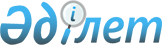 О внесении изменений в постановление акимата Мугалжарского района от 20 декабря 2013 года № 541 "Об утверждении государственного образовательного заказа на дошкольное воспитание и обучение, размеров подушевого финансирования и родительской платы"
					
			Утративший силу
			
			
		
					Постановление акимата Мугалжарского района Актюбинской области от 1 августа 2014 года № 245. Зарегистрировано Департаментом юстиции Актюбинской области 4 сентября 2014 года № 4025. Утратил силу постановлением акимата Мугалжарского района Актюбинской области от 09 ноября 2015 года № 421      Сноска. Утратил силу постановлением акимата Мугалжарского района Актюбинской области от 09.11.2015 № 421.

      В соответствии со статьей 31 Закона Республики Казахстан от 23 января 2001 года № 148 "О местном государственном управлении и самоуправлении в Республике Казахстан", постановлением Правительства Республики Казахстан от 31 мая 2014 года № 598 "О внесении дополнения в постановление Правительства Республики Казахстан от 29 декабря 2007 года № 1400 "О системе оплаты труда гражданских служащих, работников организаций, содержащихся за счет средств государственного бюджета, работников казенных предприятий", акимат Мугалжарского района ПОСТАНОВЛЯЕТ:

      1. Внести в постановление акимата Мугалжарского района от 20 декабря 2013 года № 541 "Об утверждении государственногообразовательного заказа на дошкольное воспитание и обучение, размеров подушевого финансирования и родительской платы" (зарегистрировано в Реестре государственной регистрации нормативных правовых актов за № 3730, опубликовано в районной газете "Мұғалжар" 16 января 2014 года за № 2) следующие изменения:

      приложения 1, 2 к вышеуказанному постановлению изложить в новой редакции согласно приложениям 1, 2 к настоящему решению.

      2. Настоящее постановление вводится в действие по истечении десяти календарных дней после дня его первого официального опубликования.

 Государственный образовательный заказ на дошкольное воспитание и обучение Размер подушевого финансирования в месяц
					© 2012. РГП на ПХВ «Институт законодательства и правовой информации Республики Казахстан» Министерства юстиции Республики Казахстан
				
      Аким района

С.Шангутов
Приложение № 1
к постановлению акимата
Мугалжарского района
№ 245 от 1 августа 2014 года№

Наименование района

Дети размещаемые в детских дошкольных организациях за счет государственного образовательного заказа (количество)

1

Мугалжарский район

595

Итого 

595

Приложение № 2
к постановлению акимата
Мугалжарского района
№ 245 от 1 августа 2014 годаСредняя стоимость расходов на одного воспитанника (тенге)

Дошкольные организации

Дошкольные организации

Дошкольные организации

Дошкольные организации

Дошкольные организации

Дошкольные организации

Средняя стоимость расходов на одного воспитанника (тенге)

Детские сады(ясли-сады, центры)

Детские сады(ясли-сады, центры)

Детские сады(ясли-сады, центры)

Детские сады(ясли-сады, центры)

Детские сады(ясли-сады, центры)

Детские сады(ясли-сады, центры)

Средняя стоимость расходов на одного воспитанника (тенге)

Отопление с жидким топливом

Отопление с жидким топливом

Отопление с твердым топливом

Отопление с твердым топливом

Отопление с электричеством, газом и центральным отоплением

Отопление с электричеством, газом и центральным отоплением

Средняя стоимость расходов на одного воспитанника (тенге)

Городской местности

Сельской местности

Городской местности

Сельской местности

Городской местности

Сельской местности

Средняя стоимость расходов на одного воспитанника (тенге)

30800

23885

29420

Средняя стоимость расходов на одного воспитанника (тенге)

С учетом коэффициента 1,2 за проживание в зонах экологического бедствия

С учетом коэффициента 1,2 за проживание в зонах экологического бедствия

С учетом коэффициента 1,2 за проживание в зонах экологического бедствия

С учетом коэффициента 1,2 за проживание в зонах экологического бедствия

С учетом коэффициента 1,2 за проживание в зонах экологического бедствия

С учетом коэффициента 1,2 за проживание в зонах экологического бедствия

Средняя стоимость расходов на одного воспитанника (тенге)

34166

33951

29620

30662

